MuhammedEmail: 248393@gulfjobseekers.com                                                       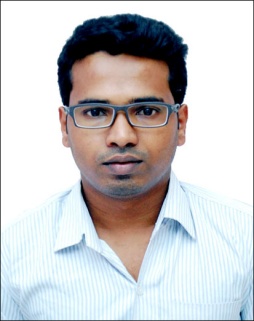 Career Objective:           To work in a meaningful and challenging position that enables me to develop myself as a professional and permits scope for advancement with utmost dedication and commitment to the mission and vision of the team and the organization            .Academic Qualifications:Experience:Worked as process associate in Arthur J. Gallagher in Pune, Maharastra in 2015Project undertaken:Production of bio-ethanol from non edible seed oil.Seminar and workshops attended:Workshop on Personal Effectiveness in 2011 conducted by Computer Society i-point.Immersive Group Workshop held by i-Point Mangalore.Competencies:Effective in communication.Quick learner and hard working.Programming languages known : C language.Extra-Curricular activities:Volunteered for International Conference on Recent Advance and Challenges in Biotechnology.Singing.Participated in cultural activities in Tech-fest and Anandostava 2011,12.Certification:Certified for successfully completing in all required course works and pre-process training for Finance & Accounting, conducted by Arthur J Gallagher, Pune.Personal Details:Date of Birth: 13th March 1992Languages known: English, Hindi.CourseInstitution/PlaceBoard/UniversityYear ofCompletionCGPA /Grade obtainedB.E(Biotechno-logy)NMAMIT,NitteAutonomousunder VTU20146.92(62.2%)2nd PUC/HSCGovt. Pre-University college, ByndoorKarnataka PU Board200960.5%SSCHMMMS English medium school,ByndoorKarnatakaSecondaryEducationBoard200781.28%